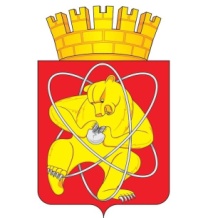 Муниципальное образование «Закрытое административно – территориальное образование  Железногорск Красноярского края»АДМИНИСТРАЦИЯ ЗАТО г.ЖЕЛЕЗНОГОРСКПОСТАНОВЛЕНИЕ_06__ _03__ 2019                                                                                             		                №__550__г.Железногорск                                  О внесении изменений в постановление Администрации ЗАТО                           г. Железногорск от 30.12.2016  № 2255 «Об осуществлении государственных полномочий по обеспечению жилыми помещениями детей-сирот и детей, оставшихся без попечения родителей, лиц из числа детей-сирот и детей, оставшихся без попечения родителей»          В соответствии с Законом Красноярского края от 24.12.2009 №  9-4225 «О наделении органов местного самоуправления муниципальных районов и городских округов края государственными полномочиями по обеспечению жилыми помещениями детей-сирот и детей, оставшихся без попечения родителей, лиц из числа детей-сирот и детей, оставшихся без попечения родителей», руководствуясь Уставом ЗАТО Железногорск, в целях осуществления государственных полномочий по обеспечению жилыми помещениями детей-сирот и детей, оставшихся без попечения родителей, лиц из числа детей-сирот и детей, оставшихся без попечения родителей, постановляю:ПОСТАНОВЛЯЮ:Внести в постановление Администрации ЗАТО г. Железногорск от 30.12.2016  № 2255 «Об осуществлении государственных полномочий по обеспечению жилыми помещениями детей-сирот и детей, оставшихся без попечения родителей, лиц из числа детей-сирот и детей, оставшихся без попечения родителей» следующие изменения:Пункт 1 постановления после слов «О наделении органов местного самоуправления муниципальных районов и городских округов края государственными полномочиями по обеспечению жилыми помещениями детей-сирот и детей, оставшихся без попечения родителей, лиц из числа детей-сирот и детей, оставшихся без попечения родителей» дополнить словами «с учетом соглашения о взаимодействии министерства образования Красноярского края и Администрации ЗАТО г. Железногорск по реализации государственных полномочий по обеспечению жилыми помещениями детей-сирот и детей, оставшихся без попечения родителей, лиц из числа детей-сирот и детей, оставшихся без попечения родителей».В пункте 1.2. постановления слова «С.Н. Добролюбов» заменить словами «Ю.Г. Латушкин» соответственно.Пункт 1.4. постановления изложить в следующей редакции: «1.4. Контрактной службе Администрации ЗАТО г. Железногорск                     (Е.В. Прочанкина):».1.4 Пункт 1.4. постановления дополнить подпунктом 1.4.3 следующего содержания: «1.4.3. При проведении процедур закупок в документации указывать требования о предоставлении участниками документов, подтверждающих право собственности на жилое помещение, о соответствии жилых помещений санитарно-эпидемиологическим требованиям и требованиям о техническом состоянии, об отсутствии обременения правами третьих лиц и нахождения под арестом».Пункт 1.5. постановления изложить в следующей редакции: «1.5. «МКУ «Централизованная бухгалтерия»  (Г.И. Стуликова):».1.6. пункт 2 постановления изложить в следующей редакции:          «2. Ответственность за целевое использование финансовых средств, предоставленных для осуществления переданных государственных полномочий, возложить на структурные подразделения (отраслевые функциональные органы), участвующие в осуществлении государственных полномочий по обеспечению жилыми помещениями детей-сирот и детей, оставшихся без попечения родителей, лиц из числа детей-сирот и детей, оставшихся без попечения родителей, МКУ «Централизованная бухгалтерия».Управлению делами Администрации ЗАТО г. Железногорск                  (Е.В. Андросова) довести настоящее постановление до сведения населения через газету «Город и горожане».Отделу общественных связей Администрации ЗАТО                                  г. Железногорск (И.С. Пикалова) разместить настоящее постановление на официальном сайте муниципального образования «Закрытое административно-территориальное образование Железногорск Красноярского края» в информационно-телекоммуникационной сети «Интернет».Контроль над исполнением настоящего постановления оставляю за собой.Настоящее постановление вступает в силу после его официального опубликования.Глава ЗАТО г. Железногорск                                                             И.Г. Куксин